Nursery Home learning ideas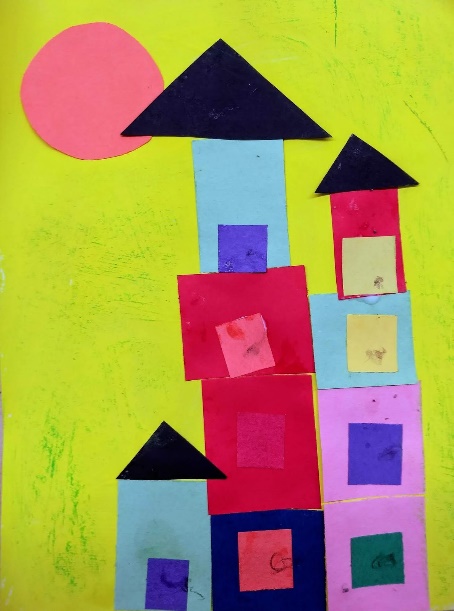 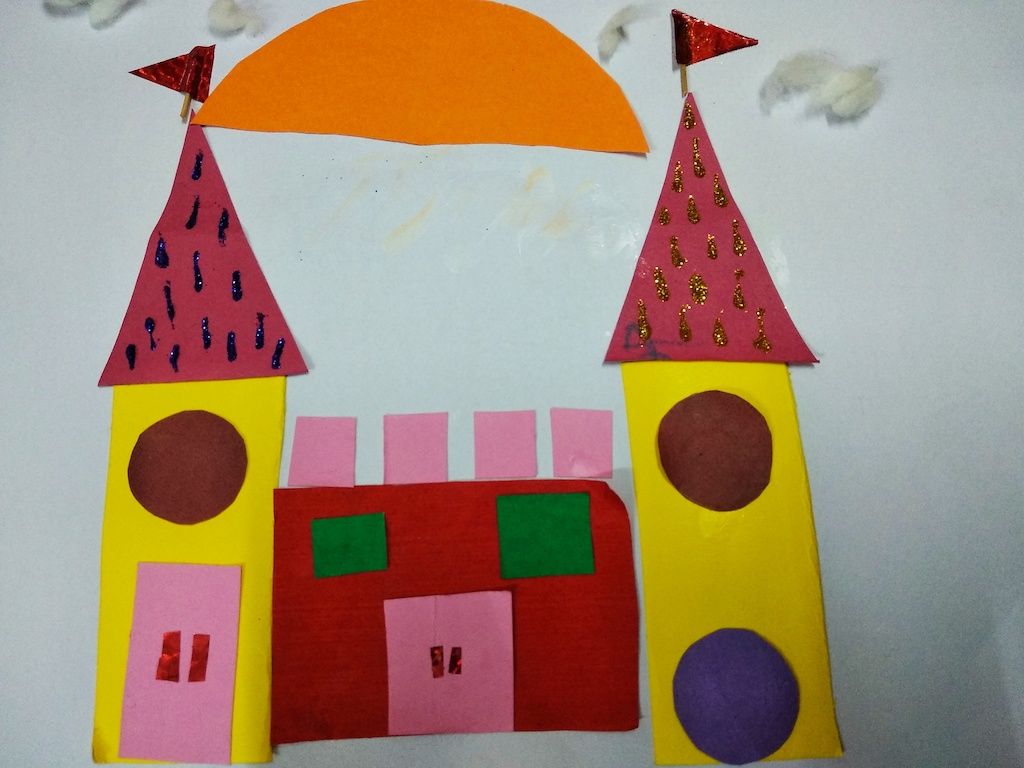 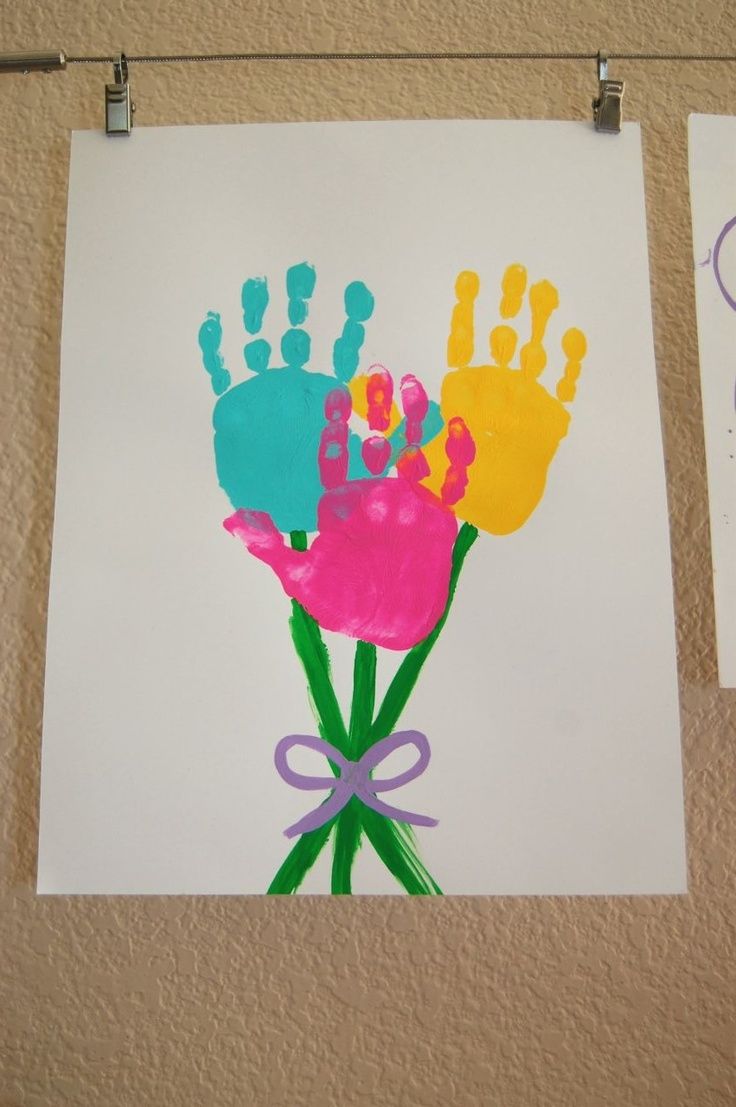 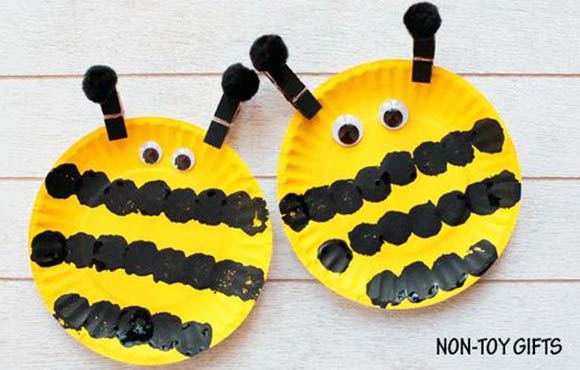 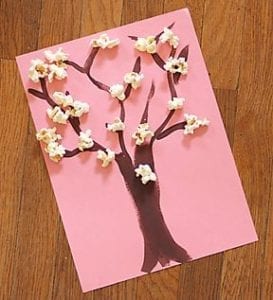 22MondayTuesdayWednesdayThursdayFridayActivity 1Physical DevelopmentBoogie Beebies https://www.bbc.co.uk/programmes/b006mvscYou choose are you going to be a dino or a penguin or monkey?ORDisney Shake up gamehttps://www.nhs.uk/10-minute-shake-up/shake-upsBoogie Beebies https://www.bbc.co.uk/programmes/b006mvscYou choose are you going to be a dino or a penguin or monkey?ORDisney Shake up gamehttps://www.nhs.uk/10-minute-shake-up/shake-upsBoogie Beebies https://www.bbc.co.uk/programmes/b006mvscYou choose are you going to be a dino or a penguin or monkey?ORDisney Shake up gamehttps://www.nhs.uk/10-minute-shake-up/shake-upsBoogie Beebies https://www.bbc.co.uk/programmes/b006mvscYou choose are you going to be a dino or a penguin or monkey?ORDisney Shake up gamehttps://www.nhs.uk/10-minute-shake-up/shake-upsBoogie Beebies https://www.bbc.co.uk/programmes/b006mvscYou choose are you going to be a dino or a penguin or monkey?ORFancy dress PE with Joe Wickes 9.00amhttps://www.youtube.com/channel/UCAxW1XT0iEJo0TYlRfn6rYQActivity 2Sing our Good Morning prayer.Sing the days of the week song.Today is Monday. What can you think of starting with mMonkey, mummy, McdonaldsSing our Good Morning prayer.Sing the days of the week song.Check the weather; can you sing a song about today’s weatherSing our Good Morning prayer.Sing the days of the week song.Today is Wednesday. Can you think of other things starting with ‘w’Windy, water, welliesSing our Good Morning prayer.Sing the days of the week song.Check the weather; can you sing a song about today’s weather(Windy weather, Splish, Splash)Sing our Good Morning prayer.Sing the days of the week song.Today is Friday. Can you think of other things starting with ‘f’Fish, fingers, funnyActivity 3Writing/Fine MotorPractise tracing or writing your name Parent if you write your child’s name in a coloured pen and get them to trace it.If they are confident doing this, then get them to copy their name independently.Practise writing the sound ‘p’P is a bouncy sound say “p,p,p,p”Say each ‘p’ object on the page.Say the writing phrase “Down the plait and over the pirates face”Practise tracing or writing your name Parent if you write your child’s name in a coloured pen and get them to trace it.If they are confident doing this, then get them to copy their name independently. Practise writing the sound ‘g’ g is a bouncy sound say ‘g,g,g,,g say each g object on the sheet.Say the writing phrase for ‘g’ when writing the letter‘’Round her face, down her hair and give her a curl”Say the writing phrase  WORLD BOOK DAY Draw a picture of your favourite bookActivity 4Communication & LanguageReading  Read ‘Jack & the Beanstalk’AgainIf you don’t have the bookhttps://www.youtube.com/watch?v=_VCpAYajmvoTalk about the characters The GiantJackCan you remember what the Giant says ?Make a card to for the Giant to say Sorry for stealing.Initial sound focus ‘p’Can you find objects beginning with ‘p’Oral blending: Sound out a 3 letter word using the sounds we have learnt;Say each individual sound Eg“p”, “a” “n” then blend and say the word pan “t” “a” “p”  tap Come & See: GatheringPg 7Read ‘We come together’Read and talk about the words of John Burland’s song, ‘We come together’. Talk about why people come together in church. Work together to design a ‘Welcome to Church’ poster for your parish church. Include the people you will see gathering and listening. You might like to send it to your parish office. Initial sound focus ‘g’Can you find objects beginning with ‘n’Oral blending: Sound out a 3 letter word using the sounds we have learnt;Say each individual sound Eg  “t” “a” “g” then blend and say the word tag “g” “a” “p” then blend and say the word gapWORLD BOOK DAY What is your favourite book?Why is it your favourite book?Who are the characters in the book?Share your favourite book with your family Activity 5MathematicsJack and the Beanstalk Count to 10 in a quiet voice like JackCount to ten in a loud voice like the GiantCan you colour the correct quantity of magic beans?Outdoor Maths Trail:Use the outdoor Maths trail cards.You can adapt these if you struggle with some of the resources, but use a similar concept.Eg Find 2 conkers you could change to; find 2 daffodilsJack and the Beanstalk Can you do 10 giant steps?Can you do 10 little steps like jack?Can you climb up 10branches of the beanstalk? Can you find 5 small objects?Can you find 5 big objects?Can you order them by size smallest to biggest?How many do you have altogether?Can you make the Giants castle using a range of shapes?Ideas belowChoose 5 of your favourite books  (challenge with 10)If you read 3 books, How many books have you got left to read: 2If mummy reads 1 book and you read 1 book how many books are left to read? (3)Use your books to show different ways of making 5 0 and 5 1 and 42 and 33 and 24 and 15 and 0Activity 6PSEDEAD Mindful Monday:Go on a senses walk; what do you see, hear, smell?Get Creative: SpringCan you make a Spring craft?Ideas below! Ride your scooter or bike in the garden or on your daily walk..We are looking forward to welcoming you back to Nursery.Draw a picture of something/somebody you are looking forward to playing with.Choose a selection of your favourite books, If you have wrapping paper, wrap them up and each night unwrap one for your bedtime story. If not arrange them in the order you want to read them each night.